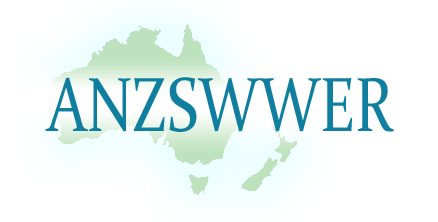 ANZSWWER Achievement and Recognition Awards Nomination Form 2018Winners to be announced at the ANZSWWER Symposium, Flinders University South Australia, 20-21 September 2018.Entries close 4 August 2018Please fully complete all sections of this nomination form and refer to the selection criteria on p. 3 of this document.  Delegates or members can be nominated for more than one award category. Please complete a separate nomination form for each category submission.I am submitting this nomination for the following award category (check one box only): Field Placement Recognition Award Social Work Educator award Active social media presence award  Community Service Award  Field-University Collaboration Award (at least two recipients per award) Trans-Tasman (NZ-Aus) Collaboration Award (at least two recipients per award)STEP 1 OF 4NOMINEE DETAILS (*please complete all fields) STEP 2 OF 4NOMINATOR DETAILS (*please complete all fields)STEP 3 OF 4SUPPORTING STATEMENT AND RESUME/BIOGRAPHYIn less than 100 words state why in your opinion as nominator, this person should be considered for the award, ensuring you address how this person meets the selection criteria (see below) for the specific award criteria. There will be only one winner for each category. Note: Should your nomination be successful, your name and the name of your nominee will be publicised on the ANZSWWER websiteEligibility criteriaANZSWWER members (either institutional or individual) are eligible to be nominated.  ANZSWWER Executive Committee members are not eligible for any of these awardsANZSWWER Selection criteriaSocial work educator awardOutstanding contribution to the scholarship of teaching in social work including extensively cited or influential publications to current issues in social work, or influential or topical presentation or public addressField placement recognition awardSignificant contribution to field learning, including introducing innovations to field placement, or commitment to providing student placementsCommunity service awardOutstanding volunteer leadership and service in chosen field, enhancing the affiliations between their university and broader communitySignificant voluntary contributions, which have led to enduring positive outcomes for the wellbeing of others within their communityActive social media presence awardActive and visible contribution to social media that achieves the aim of advancing social issues and/or social work as a professionField-University Collaboration awardInitiating and leading projects which foster collaboration between one or more social service agencies and one or more universitiesTrans-Tasman (NZ-Australian) Collaboration AwardInitiating and leading projects which foster collaboration between New Zealand and Australian social services, or schools of social work/welfare in higher education.  Step 4 of 4CONFIRMATION I acknowledge that submitting this nomination form does not imply in any way that the nominee will be selected to receive an award. Should the nominee be selected to receive an award, I agree to the information I have completed on this form being shared with the nominee and to be posted on the ANZSWWER website after the awards have been announcedSUBMISSION OF NOMINATIONAll completed nominations must be submitted to sophie.goldingay@deakin.edu.au by the 4 August 2017 by 5pm (AEST). Nominations will only be accepted by email.TITLE (e.g. Dr, Mr, Ms etc.)NOMINEES FULL NAMETELEPHONE NUMBERMOBILE PHONE NUMBEREMAIL ADDRESSCURRENT OCCUPATION(if retired please provide last occupation held)CURRENT EMPLOYERTITLE (e.g. Dr, Mr, Ms etc.)FULL NAMERELATIONSHIP TO NOMINEETELEPHONE NUMBERMOBILE PHONE NUMBERPREFERRED EMAIL ADDRESSCURRENT OCCUPATION(if retired please provide last occupation held)CURRENT EMPLOYER